VSQG Shipping PaperFrom VSQG Business: __________________________________________________Address: _____________________________________________City/State/Zip: ______________________________________________________Phone: ____________________________________________ Waste Description (Including Chemical Name/Hazards)       Container/Size              Weight VSQG Certification [49 CRF 172.204 (a) (2)]I hereby declare that the contents of the consignment are fully and accurately described above by the proper shipping name and are packed, marked, labeled and are in proper condition for transportation by highway according to D.O.T. regulations.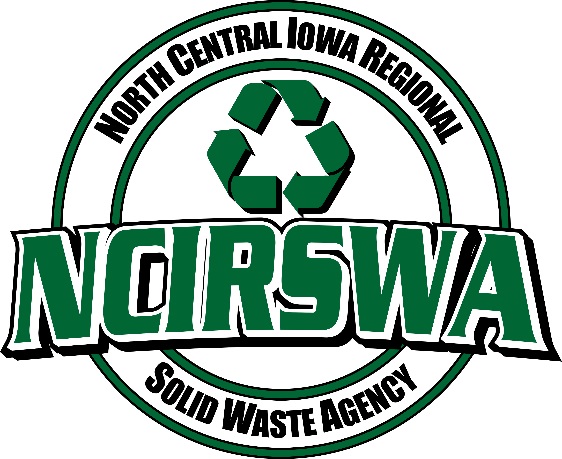 VSQG Rep: __________________________________Driver: ______________________________________                                             Received By: __________________________________                            P: 515-576-5866 F: 515-576-5870  C.: 515-571-0634			                                                                                              